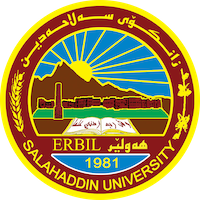 Academic Curriculum Vitae Personal Information:                                                                                                                 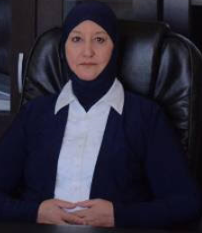 Full Name: Jehan M. Sheikh Suleimany                 Academic Title: Ass. Prof /Academic StaffEmail: Jehanmohammed.sheikhsuleimany@su.edu.krdMobile: 009643042595Education:Ph. D Degree in Water Resources Engineering at Building and Construction Dept.- University of Technology- Baghdad in 2004M. Sc. Degree in Hydraulics at Water Resources Engineering   Dept.-College of Engineering  University of Baghdad in 1997B. Sc. Degree in Engineering Science  - Water Resources Engineering  Dept.-College of Engineering  University of Baghdad in 1986Employment:Since Oct 2018 till now Chair of Water Resource Engineering Dept.Since Oct 2013 till now Instructor at Water Resources Engineering Department/College of Engineering/ Salahaddin University /Erbil/Iraq teaching water  resource engineering  management and hydraulic structures .Teaching post graduate students (Optimization in Water Resource Engineering for Higher diploma: Remote Sensing and GIS , River Engineering and Sediment Transport for Master Degree ;Advanced GIS  for PH.D).Supervising  master student thesis.As visiting lecturer teaching  Hydraulic structures, material technology, strength of material, soil mechanics for water resource engineering  department at Kurdistan University /Hewler/IraqCivil Engineer-Buildings/ Al Manhal Contracting L.L.C./Dubai from Feb 2010 to Oct 2013. Establishment and responsibility for project communications with client, sub-contractors. Development and review project planning and programming, Preparation of weekly and monthly reports to client and senior management, and Co-ordination and preparation of project close out reports. As adjunct faculty teaching construction management, engineering ethics, introduction to civil engineering, Hydraulics and  Fundamentals of Environmental Engineering at Abu Dhabi University. Also Teaching Environmental engineering /UG, desalination and water reuse/PG, Water conservation/PG, Irrigation water management /PG, and Integrated Water resource engineering/PG at Heriot Watt University Dubai Campus. Principal Faculty Member/ College of Engineering /Vinayaka Missions University         RAK/UAE from Aug/ 2008 Jan 2010. In charge of college of engineering .Teaching almost civil engineering subjects.As university lecturer, teaching different subjects for years 1997-2007 at University of Salahaddin University /College of Engineering /Civil Eng. Dep./Erbil/ Iraq.From 1992 assigned to College of Engineering- Civil Engineering Department at Salahaddin University and worked  as lecturer for different labsFrom 1990 to 1992 worked at Mendawa Dam (State Commission of Dams/Ministry of Irrigation) to study and assess the project documents in terms of geological composition of the location and investigation of the soil raw materials of the Dam.From 1 Oct. 1987 assigned to the General Commission of Dams/ Ministry of Irrigation as civil engineer, worked in Geotechnical and Concrete Laboratories (Quality Control) and as site engineer.  In March 1987assigned to (Directorate of Erbil Irrigation /Ministry of Irrigation) worked at Aski Kalek Irrigation Project   this project included the maintenance of irrigation channels, culverts, weirs.etc.Qualifications Teaching different subjects for undergraduate, high diploma, master and doctorateTeaching experience:More than 25 years teaching different subjects for undergraduate, high diploma, master and doctorateResearch and publicationsSuleimany, J.M.F.S., Aurahman, T.H. and Mamand, B.S., 2022. Flow simulation over semicircular labyrinth weir using ANSYS-fluent. Tikrit Journal of Engineering Sciences, 29(1), pp.59-74.Aurahman, T.H., Suleimany, J.M.F.S. and Hamad, T.K., 2021. Determination of Discharge Coefficient for both Semicircular and Triangular Labyrinth Weirs. Polytechnic Journal, 11(2), pp.56-64.Zaki, S.H. and Sheikh, J.M., 2021. Landslide variation with morphometric factors using the GIS techniques: The case of Shaqlawa Forest. Tikrit Journal of Engineering Sciences, 28(3), pp.117-128.Suleimany, J.M.F.S., 2020. Determination of Potential Runoff Coefficient using Geographic Information System for a Small Basin in Balakayety Water shade, Kurdistan Region of Iraq. Polytechnic Journal, 10(2), pp.38-43. Suleimany, J.M.S., Seepage through earthen dams under different dam geometries and conditions.Mamand, B.S., 2020. Estimating Seepage Quantity through Homogenous Earth-Fill Dam with Horizontal Drainage Using Different Methods. Zanco Journal of Pure and Applied Sciences, 32(1), pp.7-18.Saber, M. J., & Suleimany, J. M. S. (2022). Application of RS and GIS Techniques for Estimating the Rainfall Erosivity (R) of Harir River Basin in Kurdistan Region of Iraq KRI. Tikrit Journal of Engineering Sciences, 29(3), 24-32.Al-Jumaily, K.K., Ziboon, A.T. and Fattah, J.M. (2006) Application of  and RS Techniques for Snowmelt Runoff Modeling of Roste Basin in Kurdistan Region of Iraq ,  proceeding of the first International Conference on b-@India was organized by  Engineers Society in association with Department of Geology, University of Kerala, India and Techno park, India. On 7th to 8th December 2006.Younis, A.M. and Fattah, J.M.(1998) Evaluation of Hydraulic Performance for Adhaim Dam Spillway Weir, proceeding of first conference of Iraqi Water Recourses Organization ,Baghdad, Iraq Feb 1998Conferences and courses attendedFunding and academic awards Professional memberships Kurdistan Union For Engineer’s Professional Social Network Accounts:https://www.researchgate.net/profile/Jehan-Fattahhttps://www.facebook.com/jehan.fattah.1https://www.linkedin.com/in/jehan-fattah-2b933037/https://scholar.google.com/citations?view_op=list_works&hl=en&user=oyUe7bEAAAAJhttps://orcid.org/0000-0001-8152-5914It is also recommended to create an academic cover letter for your CV, for further information about the cover letter, please visit below link:https://career-advice.jobs.ac.uk/cv-and-cover-letter-advice/academic-cover-letter/